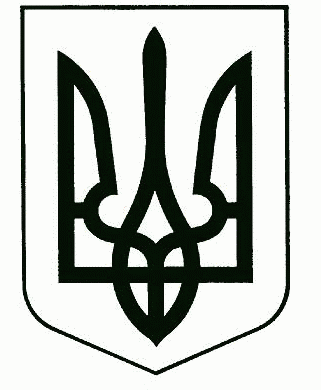 ЗАПОРІЗЬКА  ОБЛАСНА  ДЕРЖАВНА  АДМІНІСТРАЦІЯДЕПАРТАМЕНТ  ЕКОНОМІЧНОГО  РОЗВИТКУ  І  ТОРГІВЛІпросп. Соборний, 164,  м. Запоріжжя, 69107,  тел. (061) 224-63-26e-mail:dert@zoda.gov.ua     Код ЄДРПОУ  02741456від ________ 20___ р.  №  _________________	      На № ______________ від ______20___ р.ІНФОРМАЦІЯ про результат конкурсу на зайняття тимчасово вакантної посади заступника начальника відділу планування та моніторингу капітальних вкладень управління економіки будівництва Департаменту економічного розвитку і торгівлі Запорізької обласної державної адміністрації (наказ Департаменту економічного розвитку і торгівлі Запорізької обласної державної адміністрації від 08.12.2021 № 102-ОД «Про оголошення конкурсу на зайняття вакантної посади державної служби категорії «Б») за порядковим номером – дерт23_2021Альона Златова 239 02 53ІНФОРМАЦІЯ про результат конкурсу на зайняття тимчасово вакантної посади заступника начальника відділу планування та моніторингу капітальних вкладень управління економіки будівництва Департаменту економічного розвитку і торгівлі Запорізької обласної державної адміністрації (наказ Департаменту економічного розвитку і торгівлі Запорізької обласної державної адміністрації від 08.12.2021 № 102-ОД «Про оголошення конкурсу на зайняття вакантної посади державної служби категорії «Б») за порядковим номером – дерт23_2021Альона Златова 239 02 53Запорізька обласна державна адміністрація Департамент культури та інформаційної політики №з/пНайменування посадиПрізвище, ім'я та по батькові кандидатаЗагальна кількість балів Примітки 1.заступник начальника відділу планування та моніторингу капітальних вкладень управління економіки будівництва Департаменту економічного розвитку і торгівлі Запорізької обласної державної адміністраціїМошенський ІгорОлегович12,0-Виконувач обов’язків директораЮлія МАШ’ЯНОВА Запорізька обласна державна адміністрація Департамент культури та інформаційної політики №з/пНайменування посадиПрізвище, ім'я та по батькові кандидатаЗагальна кількість балів Примітки 1.заступник начальника відділу планування та моніторингу капітальних вкладень управління економіки будівництва Департаменту економічного розвитку і торгівлі Запорізької обласної державної адміністраціїМошенський ІгорОлегович12,0-Виконувач обов’язків директораЮлія МАШ’ЯНОВА 